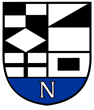 NERINGOS SAVIVALDYBĖS MERASPOTVARKISDĖL NERINGOS SAVIVALDYBĖS TARYBOS POSĖDŽIO NR. 1 SUŠAUKIMO IR KLAUSIMŲ TEIKIMO SVARSTYMUI2023 m. sausio 26 d. Nr. V10-7NeringaVadovaudamasis Lietuvos Respublikos vietos savivaldos įstatymo 20 straipsnio 2 dalies 1 punktu:1. Šaukiu 2023 m. vasario 2 d. 10.00 val. Neringos savivaldybės tarybos posėdį Nr. 1. 2. Teikiu svarstyti 2023 m. vasario 2 d. Neringos savivaldybės tarybos posėdyje šiuos klausimus:2.1. Dėl 2023 m. vasario 2 d. Neringos savivaldybės tarybos posėdžio Nr. 1 darbotvarkės patvirtinimo (Darius Jasaitis); 2.2. Dėl Neringos savivaldybės tarybos 2022 m. birželio 30 d. sprendimo Nr. T1-121 „Dėl teisės atlikti centrinės perkančiosios organizacijos funkcijas suteikimo Neringos savivaldybės administracijai“ pakeitimo (Viktorija Budvytytė-Bedalienė);2.3. Dėl Neringos savivaldybės tarybos 2018 m. gruodžio 20 d.  sprendimo Nr. T1-212 „Dėl Neringos gimnazijos teikiamų atlygintinų paslaugų kainų nustatymo“ pakeitimo (Asta Baškevičienė);2.4. Dėl Neringos savivaldybės tarybos 2022 m. sausio 13 d. sprendimo Neringos savivaldybės tarybos nustatytose viešosiose vietose išdavimą nuostatų patvirtinimo” pakeitimo (Medūnė Marija Šveikauskienė); 2.5. Dėl Neringos savivaldybės aplinkos apsaugos rėmimo specialiosios programos 2022 metų priemonių vykdymo  ataskaitos patvirtinimo (Renata Jakienė);2.6. Dėl Neringos savivaldybės aplinkos apsaugos rėmimo specialiosios programos 2023 metų sąmatos patvirtinimo (Renata Jakienė);2.7. Dėl savivaldybės turto perdavimo panaudos pagrindais Viešajai įstaigai Nidos oro parkui (Aina Kisielienė); 2.8. Dėl savivaldybės turto perdavimo pagal panaudos sutartį Biudžetinei įstaigai „Paslaugos Neringai“ (Aina Kisielienė);2.9. Dėl Neringos socialinių paslaugų centro paskyrimo vykdyti bendruomeninių šeimos namų funkcijas ir teikti kompleksines paslaugas šeimai (Audronė Tribulaitė);2.10. Dėl Neringos socialinių paslaugų centro nuostatų patvirtinimo (Audronė Tribulaitė); 2.11. Dėl Neringos savivaldybės tarybos 2020 m. lapkričio 26 d. sprendimo Nr. T1-224 „Dėl Piniginės socialinės paramos teikimo asmenims, patiriantiems socialinę riziką, tvarkos aprašo patvirtinimo“ pakeitimo (Audronė Tribulaitė); 2.12. Dėl Neringos savivaldybės tarybos 2018 m. sausio 25 d. sprendimo Nr. T1-7 „Dėl Piniginės socialinės paramos nepasiturintiems gyventojams teikimo Neringos savivaldybėje tvarkos aprašo patvirtinimo“ pakeitimo (Audronė Tribulaitė);2.13. Dėl Neringos savivaldybės infrastruktūros plėtros rėmimo programos lėšų panaudojimo 2022 metų ataskaitos patvirtinimo (Juozas Jostas);2.14. Dėl pritarimo kompensavimo už neįrengtas automobilių stovėjimo vietas sumokėjimo sutarčiai (Juozas Jostas);2.15. Dėl pritarimo projekto „Švyturių kelias aplink Baltijos jūrą“ įgyvendinimui (Vilma Kavaliova);2.16. Dėl pritarimo projekto „Istorinės ekspozicijos apie Nidos žvejų gyvenimą atnaujinimas“ įgyvendinimui (Vilma Kavaliova);2.17. Dėl pritarimo projekto „Krikštai – Kuršių nerijos identitetas“ įgyvendinimui (Vilma Kavaliova);2.18. Dėl Neringos savivaldybės atsinaujinančių išteklių energijos naudojimo plėtros veiksmų plano iki 2030 m. patvirtinimo (Vilma Kavaliova);2.19. Dėl Neringos savivaldybės 2023–2025 metų strateginio veiklos plano patvirtinimo (Vilma Kavaliova); 2.20. Dėl Neringos savivaldybės 2023 metų biudžeto patvirtinimo (Janina Kobozeva);2.21. Dėl Neringos savivaldybės dalyvaujamojo biudžeto priemonės įgyvendinimo tvarkos aprašo patvirtinimo (Janina Kobozeva);2.22. Dėl pritarimo Neringos savivaldybės tarybos Kontrolės komiteto 2022 m. veiklos ataskaitai (Agnė Jenčauskienė); 2.23. Dėl Neringos savivaldybės tarybos Kontrolės komiteto 2023 m. veiklos programos patvirtinimo (Agnė Jenčauskienė);2.24. Dėl Neringos savivaldybės biudžetinių ir viešųjų įstaigų (kurių savininkė yra savivaldybė) ir Neringos savivaldybės valdomų įmonių metinių ataskaitų teikimo Neringos savivaldybės tarybai grafiko tvirtinimo (Ignė Kriščiūnaitė).Savivaldybės meras					Darius JasaitisIgnė Kriščiūnaitė2023-01-26